ОБУХІВСЬКА МІСЬКА РАДА 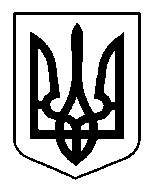 КИЇВСЬКОЇ ОБЛАСТІВИКОНАВЧИЙ КОМІТЕТРОЗПОРЯДЖЕННЯ №43 від     18    лютого 2019 року                                                        м. ОбухівПро внесення  змін до складу комісії щодо розгляду заяв членів сімей загиблих військовослужбовців та учасників бойових дій про виплату грошової компенсації на придбання житлаВідповідно до підпункту 2 пункту «б» частини 1 статті 34,42 Закону України «Про місцеве самоврядування в України»,  Постанови Кабінету Міністрів   України від 19.10.2016 № 719 «Питання забезпечення житлом сімей загиблих військовослужбовців, які брали безпосередню участь в антитерористичній операції, а також інвалідам I—II групи з числа військовослужбовців, які брали участь у зазначеній операції, та потребують поліпшення житлових умов», Постанови Кабінету Міністрів України від 28.03.2018 № 214 «Питання забезпечення житлом деяких категорій осіб, які брали участь у бойових діях на території інших держав, а також членів їх сімей», з метою реалізації передбаченої державним бюджетом субвенції на виплату грошової компенсації для отримання жилих приміщень.Внести зміни до складу комісії створеної розпорядженням Обухівського міського голови від 28.10.2016 № 594  щодо розгляду заяв членів сімей загиблих військовослужбовців та інвалідів про виплату грошової компенсації за належні для отримання жилі приміщення членам сімей загиблих військовослужбовців, які брали безпосередню участь в антитерористичній операції, а також інвалідам I—II групи з числа військовослужбовців, які брали участь у зазначеній операції; осіб з інвалідністю I—II групи з числа учасників бойових дій на території інших держав та сімей загиблих учасників бойових дій на території інших держав, та потребують поліпшення житлових умов (згідно додатку).Контроль за виконанням даного розпорядження покласти на заступника міського голови, керуючого справами виконавчого комітету Обухівської міської ради Рогозу В. І. Міський голова            (підпис)                              О.М.ЛевченкоЦиганок Н.АДодаток до розпорядження Обухівського міського голови                                                                                                     від    18 .02.2019 року № 43  СКЛАД КОМІСІЇ щодо розгляду заяв членів сімей загиблих військовослужбовців та інвалідів про виплату грошової компенсації за належні для отримання жилі приміщення членам сімей загиблих військовослужбовців, які брали безпосередню участь в антитерористичній операції, а також інвалідам I—II групи з числа військовослужбовців, які брали участь у зазначеній операції; осіб з інвалідністю I—II групи з числа учасників бойових дій на території інших держав та сімей загиблих учасників бойових дій на території інших держав, та потребують поліпшення житлових умов Рогоза 	заступник міського голови,Віктор Іванович 	керуючий справами виконавчого	комітету Обухівської міської ради, 	голова комісії;Циганок 	начальник управління соціального Ніна Антонівна	захисту населення виконавчого	комітету Обухівської міської ради,	заступник голови комісії;Гноянченко	головний спеціаліст-юрисконсультМаріанна Анатоліївна                                       управління соціального захисту 	населення виконавчого комітету	Обухівської міської ради	секретар комісії.Члени комісії:Вяхірєв 	начальник відділу капітальногоМаксим Олегович	будівництва виконавчого комітету	Обухівської міської ради;Жевага 	начальник служби у справах дітейЮлія Олександрівна	та сім’ї; Іщенко 	заступник начальника управлінняВікторія Вікторівна	соціального захисту населення	виконавчого комітету 	Обухівської міської ради;Кондратюк 	начальник управління економікиАліна Миколаївна 	виконавчого комітету Обухівської	міської ради;Луценко 	в.о. голови Обухівської міськрайонноїВалерій Іванович 	організації Української спілки	ветеранів Афганістану (воїнів	інтернаціоналістів) (за згодою);Міщенко 	військовий комісар ОбухівськогоСергій Миколайович	районного військового комісаріату	(за згодою);	Медвідчук 	начальник фінансового управлінняНіна Іванівна	виконавчого комітету Обухівської	міської ради;Москаленко	заступник голови спілки учасниківПавло Анатолійович	АТО Обухова та Обухівського	району «Обухівщина» (за згодою);Пушенко 	начальник юридичного відділуНаталія Володимирівна	виконавчого комітету Обухівської	міської ради;Сопрун 	начальник відділу реєстраціїТамара Олександрівна	фізичних осіб та ведення реєстру	територіальної громади виконавчого	комітету Обухівської міської ради.Заступник міського голови,	керуючий справами виконавчогокомітету Обухівської міської ради              (підпис)              В.І.Рогоза